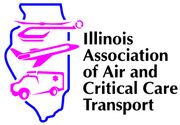 Regular MeetingMarch 13, 2018Lurie Children’s HospitalCall in number:Conference ID:Committee Meetings-11:00Call to order-12:00Approval of January 2018 minutesSecretary ReportTreasurer ReportPresident/VP ReportOrganization News-AAMS, NAACS, ASTNA, ACCT, updates from IAACCT member programsReports	IDOT Division of Aeronautics-Linda Schumm	Education-Shannon Werhle	Disaster & Safety-Nina Ortegon	Government Relations-Nikole Ozier	IDPH Division of EMS-TBD	Regional Hazards- Sam Cain	Website- Sam Cain	Aviation Updates-Jerry LayOld Business	-Vote on new bylawsNew Business*Proposed locations and tentative dates for future meetings. The May date may have to be altered due to legislative day and the September date may have to be altered due to educational offering sponsored by IAACCT, as well as significance of falling on 9/11. DateLocationCityTuesday-May 8, 2018TBDSpringfield, ILTuesday-July 10, 2018UCANChicago, ILTuesday-September 11, 2018TBDQuad Cities-TBDTuesday-November 13, 2018TBDSpringfield, IL